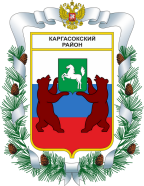 МУНИЦИПАЛЬНОЕ ОБРАЗОВАНИЕ «Каргасокский район»ТОМСКАЯ ОБЛАСТЬ   ДУМА КАРГАСОКСКОГО РАЙОНАУтвержденорешением Думы Каргасокского районаот 22.12.2016 № 94ПриложениеПлан работы Думы Каргасокского района на 1 полугодие 2017 года                                                          РЕШЕНИЕ                                                          РЕШЕНИЕ                                                          РЕШЕНИЕ22.12.2016                                                                                                      № 94с. Каргасокс. КаргасокО плане работы Думы Каргасокского района на 1-е полугодие 2017 годаРассмотрев и обсудив представленный план работы Думы Каргасокского района на 1-е полугодие 2017 года,Дума Каргасокского района РЕШИЛА:Председатель ДумыКаргасокского района       В.В. БрагинГлава Каргасокского района           А.П. Ащеулов№п/пМесяцПроект решенияОтветственный1ФевральОб исполнении Плана приватизации (продажи) муниципального имущества муниципального образования «Каргасокский район» за 2016 год;О ходе реализации стратегии социально-экономического развития МО "Каргасокский район" до 2025 годаИнформация о работе Думы Каргасокского района в 2016 годуИнформация о работе Молодежного парламентаРудаков А.А.Бударина Н.Н.Брагин В.В.Усатова А.И.2АпрельОтчет по исполнению бюджета за 2016 год;Информация об исполнении в 2016 году муниципальных программ;О порядке внешней проверки годового отчета об исполнении бюджета муниципального образования "Каргасокский район"О благоустройстве территории Каргасокского сельского поселенияАндрейчук Т.В.Бударина Н.Н.Машковцев Ю.А.Барышев Д.Е.3МайИнформация Контрольного органа о проведенных проверках;О плане работы Думы на 2-е полугодие 2017 года; Отчет об исполнении бюджета за 1 квартал 2017 года;О присвоении звания «Почетный гражданин Каргасокского района»Информация о занятости населенияМашковцев Ю.А.Брагин В.В.Андрейчук Т.В.Брагин В.В.Огуречева О.В.